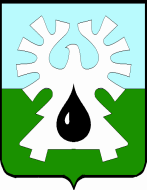                    МУНИЦИПАЛЬНОЕ ОБРАЗОВАНИЕ ГОРОД УРАЙХАНТЫ-МАНСИЙСКИЙ АВТОНОМНЫЙ ОКРУГ - ЮГРА   ДУМА ГОРОДА УРАЙ    РЕШЕНИЕот  28 марта 2019 года                                                                                    № 17О согласовании кандидатурдля занесения на городскую Доску Почета          В соответствии с пунктом 6 Положения о городской Доске Почета, утвержденного постановлением администрации города Урай от 23.08.2017 №2431, рассмотрев ходатайство администрации города Урай  и  на основании представленных документов (решений собраний трудовых коллективов, профсоюзных, общественных организаций), Дума города Урай решила:1. Согласовать для занесения на городскую Доску Почета следующие кандидатуры:Председатель Думы города Урай			                   Г.П.Александрова№п/пФамилия, имя, отчествоДолжность.организация, учреждениеАфонинаВера ГригорьевнаВоспитатель муниципального бюджетного дошкольного образовательного учреждения «Детский сад №19 «Радость»АлексееваЗемфира АлитовнаЗаместитель директора по спортивной работе муниципального автономного учреждения дополнительного образования  «ДЮСШ «Старт»БубноваОльга БорисовнаПреподаватель муниципального бюджетного учреждения дополнительного образования «Детская школа искусств №1»ГильманшинаСветлана ГубайковнаГлавный специалист – экспертмежмуниципального отдела по городу Урай и Кондинскому району Управления  Федеральной службы государственной регистрации, кадастра и картографии по ХМАО-ЮгреГлушак Татьяна АлексеевнаИнженер производственно-технического отдела акционерного общества «Урайтеплоэнергия»ГнилицкаяОльга ВладимировнаЗаместитель директора по административно-хозяйственной работе казенного общеобразовательного учреждения ХМАО-Югры «Урайская школа-интернат для обучающихся с ограниченными возможностями здоровья»Гришин Анатолий ПетровичОператор по добыче нефти и газа 5 разряда цеха по добыче нефти, газа и газового конденсата общества с ограниченной ответственностью «Турсунт»ДаурцеваТатьяна ЭмануиловнаСтарший диспетчер акционерного общества «Дорожник»ЕрмолаеваЛюдмила ВладимировнаДиспетчер  аварийно-диспетчерской службы акционерного общества «Шаимгаз»Жолобов Андрей  ВикторовичВодитель акционерного общества «Водоканал»ИгнатенкоЮлия ЕвгеньевнаМастер производственногообучения бюджетного учрежденияпрофессионального образования ХМАО-Югры «Урайский политехнический колледж»КоноваловаОльга ЮрьевнаУчитель русского языка и литературымуниципального бюджетного общеобразовательного учреждения гимназия имени Анатолия Иосифовича ЯковлеваКовалевАлексей ВладимировичВодитель автомобиляучастка санитарного содержания жилого фонда общества с ограниченной ответственностью «Дирекция по управлению жилищным фондом»Кононова Лариса ЮрьевнаПсихолог  71 пожарной части Федерального государственного казенного учреждения  «9 ОФПС по ХМАО-Югре»КрутиковАлександр ВасильевичПлотник 5 разряда сервисного центра социальных объектов территориально-производственного предприятия «Урайнефтегаз»Лазарев Борис ВячеславовичЭлектромонтер по ремонту и обслуживанию электрооборудования 4 разряда открытого акционерного общества «ЮТЭК-Энергия»МолвинскихВладимир ВикторовичЧлен городского Совета ветерановНероденкоАлександр ВикторовичСлесарь-ремонтник 5 разрядаобщества с ограниченной ответственностью «Компания по ремонту скважин «Евразия»ОгуречниковМаксим ГеоргиевичТренер-преподаватель секции бокса муниципального автономного учреждения дополнительного образования ДЮСШ «Звезды Югры» Озиш Марина ЮрьевнаПреподаватель по классу фортепиано и концертмейстер муниципального бюджетного учреждения дополнительного образования «Детская школа искусств №2»Осадчая Татьяна БорисовнаВоспитатель казенного учреждения ХМАО-Югры «Урайский специализированный Дом ребенка»ПеревозкинаЛидия ФедоровнаНачальник отдела хозяйственного обеспечения ТПП «Урайнефтегаз»ПанцевичАнна ВасильевнаВедущий инженер-руководитель группы организации трудаобщества с ограниченной ответственностью «Урайнефтепромысловое оборудование-Сервис»Пьянкова Таисья НиколаевнаСпециалист ведущего отдела экономики и тарифообразования филиала акционерного общества «Тюменьэнерго» Урайские электрические сетиРазаковаТатьяна ВикторовнаВоспитатель реабилитационного отделения для детей и подростков с ограниченными возможностями бюджетного учреждения  ХМАО-Югры «Урайский комплексный центр социального обслуживания»СтаростенковЕвгений АркадьевичСлесарь по ремонту оборудования котельных и пылеприготовительных цехов 6 разряда Сервисного центра «Урайэнергонефть»  общества с ограниченной ответственностью «ЛУКОЙЛ-ЭНЕРГОСЕТИ»Салихова Марина ВладимировнаВрач-педиатр бюджетного учреждения ХМАО-Югры  «Урайская городская клиническая больница»СидоровВладимир ВладимировичИнженер-ремонтник общества с ограниченной ответственностью «Урайнефтегеофизика»Трудкова Наталья НиколаевнаПредседатель Урайской городской организации «Всероссийское общество  инвалидов»ТерещенковЛеонид ПетровичМашинист агрегатов по обслуживанию нефтегазопромыслового оборудования общества с ограниченной ответственностью «Урайское управление технологического транспорта»УнжаковАндрей ДмитриевичТокарь 5 разрядасервисного центра по ремонту и промысловому обслуживанию общества с ограниченной ответственностью «ЛУКОЙЛ ЭПУ Сервис»Фархутдинов Каниф ГалиевичМашинист автогрейдера 8 разряда филиала №6 акционерного общества «Государственная компания «Северавтодор»ХарламоваАлия РашитовнаРепетитор цирковых номеровКиноконцертного циркового комплекса «Юность Шаима» муниципального автономного учреждения «Культура»Чернова Антонина АлександровнаМедицинская сестра автономного учреждения ХМАО-Югры «Урайская городская стоматологическая поликлиника»ШапкинВиктор АнатольевичВодитель автомобиля 5 разрядаобщества с ограниченной ответственностью «Нефтедорстрой»